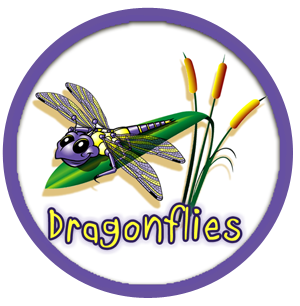 Dixon Road Elementary School Membresía de PTOUsted está invitado a unirse a el PTO de Dixon Road Elementary.Nombre:____________________________________________________________________Dirección:___________________________________________________________________  ___________________________________________________________________Teléfono: (Casa)____________________________(Celular)____________________________Correo Electrónico:____________________________________________________________Nombre del estudiante y grado:___________________________________________________Nombre del estudiante y grado:___________________________________________________Nombre del estudiante y grado:_______________________________________________________ $5.00 PTO tarifa de socio adjunto (Los cheques a nombre de: Dixon Road PTO)____ Estoy dispuesto a servir en un comité.Incentivos de Membresía (si se iscribe antes del 30 de Septiembre)Cada clase (Incluyendo el maestro y ayundante) que alcanze 100% de participación en PTO se ganara una fiesta de palomitas. Hemos agrupado personal por servicios: Oficina, Cafetería, custodio y optativas.  A medida que cada grupo alcanze 100% de participación, recibirán palomitas. Dixon Road Elementary School PTO necesita sus talentos únicos!!!  Ya sea voluntario unas horas al mes o unas pocas horas al año, en su propio comité o sirviendo en uno… Todos los voluntarios son bienvenidos!!  Cosulte nuestra página de facebook y su correo electrónico para los próximos eventos y oportunidades para ser volutario con la organización.  Por favor, únete a nosotros!  Si ya es voluntario o es un posible voluntario, debe completar el proceso de registro en línea cada año en jcsvolunteers.com.Por favor contactenos con cualquier pergunta: dixonroadpto@gmail.com  